MATKALASKU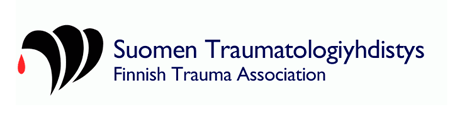 Suomen Traumatologiyhdistys ryY-tunnus: 2100731-6Tilaisuuden nimi                                                          Päivämäärä       MATKALASKUSuomen Traumatologiyhdistys ryY-tunnus: 2100731-6Tilaisuuden nimi                                                          Päivämäärä       Maksunsaaja:Nimi:      Sosiaaliturvatunnus:      Osoite:      Puhelin:      Sähköposti:      Tilinumero:      Verotuskunta:      Maksunsaaja:Nimi:      Sosiaaliturvatunnus:      Osoite:      Puhelin:      Sähköposti:      Tilinumero:      Verotuskunta:      Korvattavat kustannukset (liitä alkuperäiset kuitit laskuun)Matkat: Majoitus:Yhteensä:       euroaAllekirjoitusLisätiedot:Palautus:STY Rahastonhoitaja Alar Tuvikene
Kalarannantie 18E49210 Huutjärvi
rahastonhoitaja@traumasurgery.fi
Palautus:STY Rahastonhoitaja Alar Tuvikene
Kalarannantie 18E49210 Huutjärvi
rahastonhoitaja@traumasurgery.fi
